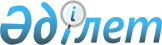 Мәслихаттың 2023 жылғы 7 маусымдағы № 42 "Кондоминиум объектісін басқаруға және кондоминиум объектісінің ортақ мүлкін күтіп-ұстауға арналған шығыстардың ең төмен мөлшерін бекіту туралы" шешімін жою туралыҚостанай облысы Сарыкөл ауданы мәслихатының 2023 жылғы 2 тамыздағы № 47 шешімі
      Қазақстан Республикасының "Құқықтық актілер туралы" Заңына сәйкес Сарыкөл аудандық мәслихаты ШЕШТІ:
      1. Сарыкөл аудандық мәслихатының "Кондоминиум объектісін басқаруға және кондоминиум объектісінің ортақ мүлкін күтіп-ұстауға арналған шығыстардың ең төмен мөлшерін бекіту туралы" 2023 жылғы 7 маусымдағы № 42 шешімі жойылсын.
      2. Осы шешім қабылданған күнінен бастап қолданысқа енгізіледі.
					© 2012. Қазақстан Республикасы Әділет министрлігінің «Қазақстан Республикасының Заңнама және құқықтық ақпарат институты» ШЖҚ РМК
				
      Сарыкөл аудандық мәслихатының төрағасы 

Д. Әбжамалов
